Anglický jazyk: Třída 3.B,  Veronika SmithHappy Street 1, učebnice a pracovní sešit 3. vydání Anglický jazyk: Třída 3.B,  Veronika SmithHappy Street 1, učebnice a pracovní sešit 3. vydání Týden 48 :  29.11. – 3.12. 2021 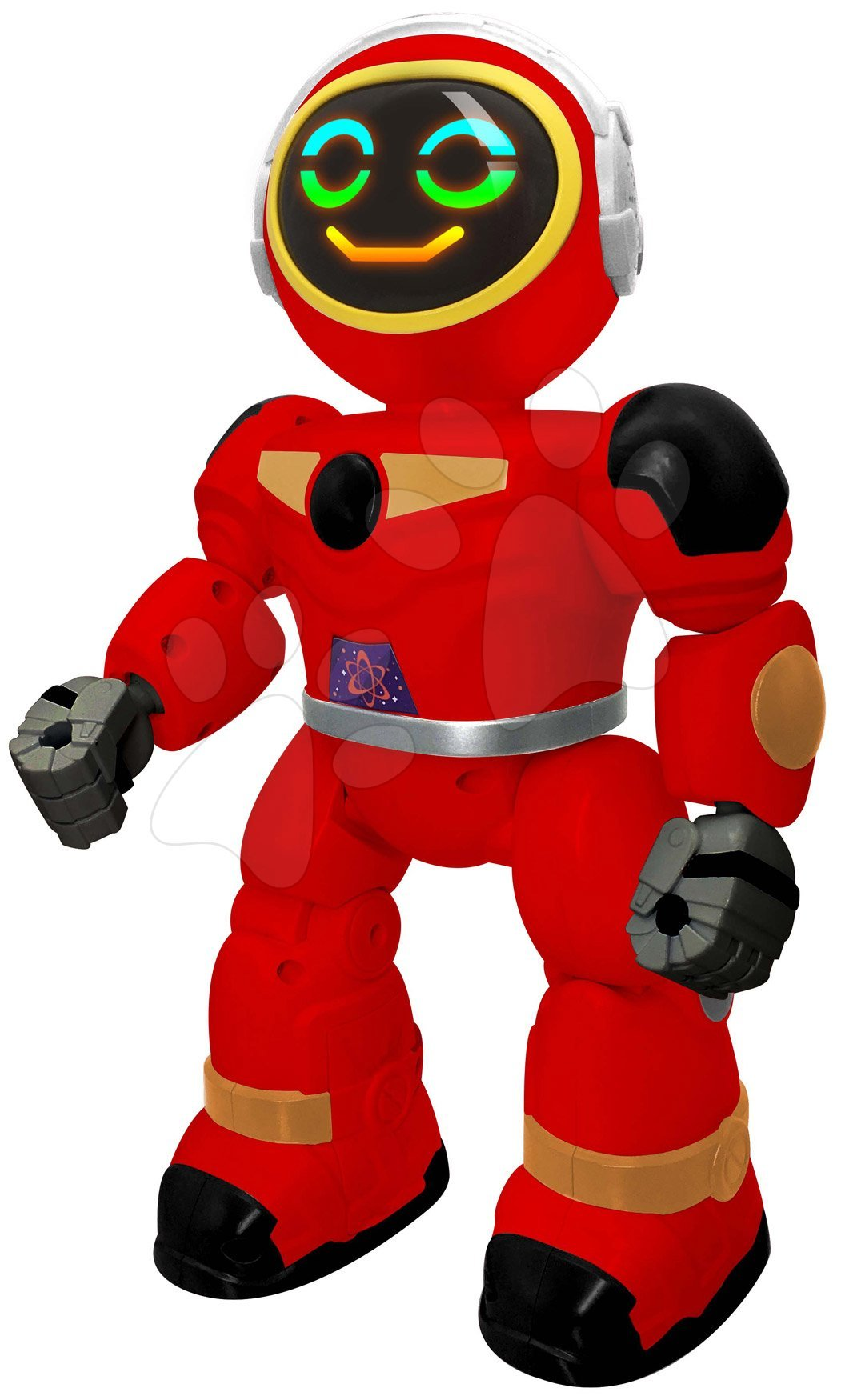 Týden 48 :  29.11. – 3.12. 2021 TÉMA:Hello class.  Zopakujeme si názvy hraček a přidáme si další. Poslechneme si rytmickou říkanku a naučíme se pokyny. Těším se na vás, VSSLOVÍČKA (uč.str. 18)STAND UP! – POSTAV/POSTAVTE SE!HANDS UP! – RUCE NAHORU!HANDS DOWN! – RUCE DOLŮ!TURN AROUND! – OTOČ/OTOČTE SE!TOUCH YOUR HEAD! – DOTKNI/DOTKNĚTE SE HLAVY!  SIT DOWN! – SEDNI/SEDNĚTE SI!A (RED) (LORRY) – (ČERVENÉ) (NÁKLADNÍ AUTO)ZPRÁVA Na pondělní hodinu ať děti znají svou e-mailovou adresu a heslo na připojení na classroom. ÚKOL (ĆTVRTEK)Komu ještě chybí, tak doplnit slovíčka do slovníčku + unit 3. ONLINE PROCVIČOVÁNÍ (HRAČKY)TOYS: https://wordwall.net/resource/6753254/toysTOYS: https://wordwall.net/resource/809672/toys-quizhttp://planetavedomosti.iedu.sk/page.php/resources/view_all?id=anglicky_jazyk_051Písnička, kde se hádají názvy hraček: https://www.youtube.com/watch?v=8-SWzpdcl6ETOYS: https://wordwall.net/resource/349551/toys-image-quizZPRÁVA: Povinné pomůcky na každou hodiny AJ – 2021/2022Učebnice a pracovní sešit – Happy Street 1 (obalené a podepsané)Euro deskyPsací potřeby, pastelky, guma, lepidlo, nůžkyKontakt: Veronika Smith: smith@zsplanany.cz nebo na BakaláříchInternetová stránka vhodná k procvičování učiva:Umimeanglicky.cz